TOPIC: Tale’s treasure huntWHAT WE USED: tablets and QR codesFIELDS: language, digital competenceAGE: 7GOALS: Improve the reading skillsImprove the reading comprehensionUsage of tablets to decode QR codesACTVITY DESCRIPTION: previously the teacher has choosen famouse kid tales and create with the children the QR codes, later the teacher hide the QR codes around the school. When everything is ready, the teacher split the class in groups of 3 and they have to find the different QR codes, scan it and read the text.When they finish the readng they have to choose the correct answer in the worksheet in order to guess the real title of the tale.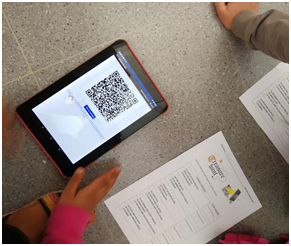 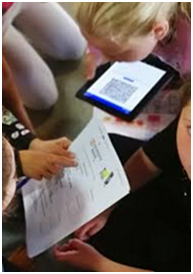 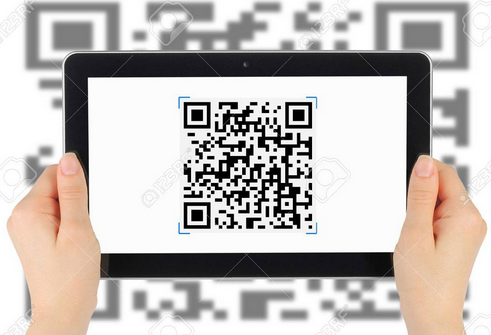 